    Б О Й О Р О Ҡ                                                    Р А С П О Р Я Ж Е Н И Еот   18   июля   2022 г.                                                   № 37к«Об оказании материальной помощи»     Водителю администрации сельского поселения Кузяновский сельсовет МР Ишимбайский район РБ Салимову Ахмату Зинуровичу оказать материальную помощь в размере одного месячного должностного оклада в связи с неотложной жизненной необходимостью.  Основание: личное заявление  Салимова  А.З., п.5.1. Положения  о порядке оплаты труда и  материальном стимулировании  работников администрации сельского поселения Кузяновский сельсовет муниципального   района   Ишимбайский   район  РБ. Глава администрации СП Кузяновский сельсовет                                                           И.А.Шаяхметов Башкортостан Республикаhы Ишембай районы муниципаль районы Көҙән  ауыл советы ауыл биләмәhе хакимиәте 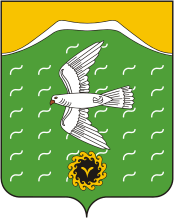      Администрация сельского поселения      Кузяновский сельсовет      муниципального района      Ишимбайский район      Республики БашкортостанСовет  урамы, 46,Көҙән  ауылы, Ишембай районы, Башкортостан Республикаһы453234Тел.; 8(34794) 73-243, факс 73-200.Е-mail: kuzansp@rambler.ru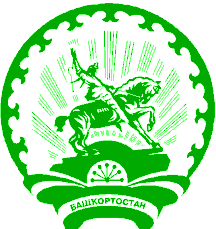       ул. Советская, 46,      с.Кузяново, Ишимбайский район,       Республика Башкортостан      453234      Тел.; 8(34794) 73-243, факс 73-200.      Е-mail: kuzansp@rambler.ru